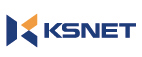 06657 서울특별시 서초구 반포대로95, 4층   대표전화: 1544-6030     팩스: 02)3452-5806        담당: 김진영 02)3420-5912문서번호  :  PG지원-24-107발 신 일  :  2024.03.27수    신  :  케이에스넷 대행가맹점발    신  :  케이에스넷 PG지원팀제    목  :  신한카드 의약품(제약) 결제 가맹점 관리 강화 요청의 건귀사의 무궁한 번창을 기원합니다.신용카드 가맹점 표준 약관 및 여신전문금융업법에 위배되는 거래가 지속 발생됨에 따라,    당사 대행가맹점 관리 강화를 위해 아래와 같이 업무 요청 하오니, 협조 바랍니다.- 아     래 -1.  개   요- 신한카드 거래 정기 모니터링 中 당사 대행가맹점 중 의약품(제약)결제 가맹점을 통해 특정카드 분할결제 의심거래 다수 확인 이는, 정상적인 상품 구매에 대한 결제가 아닌   ① 1매의 전표를 2매 이상으로 분할 결제하는 행위   ② 당사와 별도 계약 없는 예치금(상품권)결제로 확인     이에, 근절을 위한 관리 방안 수립을 통해 관리강화 추진※ 관련근거- 1매의 매출전표로 처리하여야 할 거래를 거래일자를 변경하거나 거래대금을 분할하는 등의             방법으로 2매 이상의 매출전표로 처리하여서는 안됨             (「신용카드 가맹점 표준약관」 제5조 제5항)2. 요청 사항        - 분할결제(5,999원 등) 의심 거래 발생 대행가맹점에 대한 「분할결제 금지」 분할결제 지속 발생時 가맹점 해지 및 대금 지급보류 될 수 있음KSPAY 전자지불대행서비스 계약서 제 29조 2항에 의거)      - 의약품(제약) 결제 가맹점은 의약품(제약) 전용가맹번호 설정(가맹점 표준 약관 제 14조 2항 2호에 의거) 3. 시행일자 : - 2024-04-01(월)-끝-.※ 문의. 케이에스넷 PG지원팀 김진영 매니저 / 02)3420-5912 / kjy@ksnet.co.kr        케이에스넷 PG영업팀 주민서 매니저 / 02-3420-5932 / ksmj@ksnet.co.kr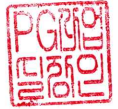 주식회사 케이에스넷 PG사업실장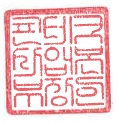 